PENGARUH TEKNIK PEMBELAJARAN ICE BREAKING DALAM MENINGKATKAN  MOTIVASI BELAJAR SISWA KELAS VII  SMP NEGERI 3 BAMBEL ACEH TENGGARA TAHUN AJARAN 2018/2019SKRIPSIOleh FARIDA AININPM 151484009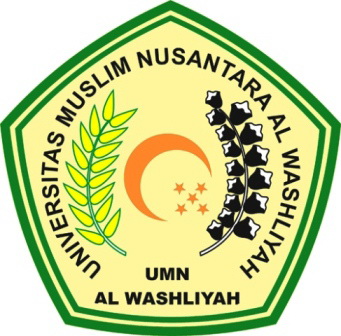 FAKULTAS KEGURUAN DAN ILMU PENDIDIKANUNIVERSITAS MUSLIM NUSANTARA Al-WASHLIYAH MEDAN 2019PENGARUH TEKNIK PEMBELAJARAN ICE BREAKING DALAM MENINGKATKAN  MOTIVASI BELAJAR SISWA KELAS VII  SMP NEGERI 3 BAMBEL ACEH TENGGARA TAHUN AJARAN 2018/2019Skripsi  Ini Diajukan Untuk Melengkapi Tugas-tugas Dan Memenuhi Syarat-syaratUntuk Mencapai Gelar Sarjana Pendidikan Pada Jurusan Bimbingan Konseling Program Studi Bimbingan KonselingOleh FARIDA AININPM 151484009FAKULTAS KEGURUAN DAN ILMU PENDIDIKANUNIVERSITAS MUSLIM NUSANTARA Al-WASHLIYAH MEDAN 2019